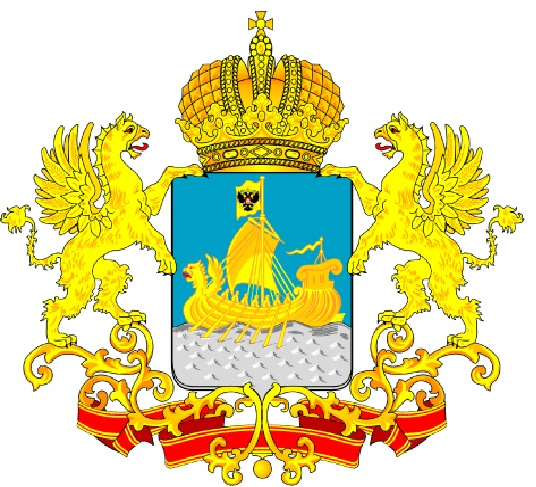 ДЕПАРТАМЕНТ ГОСУДАРСТВЕННОГОРЕГУЛИРОВАНИЯ ЦЕН И ТАРИФОВКОСТРОМСКОЙ ОБЛАСТИП О С Т А Н О В Л Е Н И Еот « 18 »   декабря 2013 года	                                          		 №13/570Об установлении тарифов на горячую воду в закрытой системе      горячего водоснабжения для ООО «Теплогазсервис» в Подольском сельском поселении Красносельского района на 2014 годВ соответствии с Федеральным законом от 07 декабря 2011 года      № 416-ФЗ «О водоснабжении и водоотведении», постановлением Правительства Российской Федерации от 13 мая 2013 года  № 406 «О государственном регулировании тарифов в сфере водоснабжения и водоотведения», постановлением администрации Костромской области от 31 июля 2012 года № 313-а «О департаменте государственного регулирования цен и тарифов Костромской области», департамент государственного регулирования цен и тарифов Костромской области ПОСТАНОВЛЯЕТ:1.Установить тарифы на горячую воду в закрытой системе горячего  водоснабжения для ООО «Теплогазсервис» в Подольском сельском поселении Красносельского района на 2014 год в соответствии с приложением.2.Настоящее постановление подлежит официальному опубликованию и вступает в силу с 1 января 2014 года.Директор  департамента	            		                  И. Ю. СолдатоваТарифы на горячую воду в закрытой системе горячего водоснабжения для ООО «Теплогазсервис» в Подольском сельском поселении Красносельского района на 2014 годТарифы на питьевую воду, горячую воду, тепловую энергию для ООО «Теплогазсервис» налогом на добавленную стоимость не облагаются в соответствии с главой 26.2 части второй Налогового кодекса Российской Федерации.                                           Приложение к постановлению департамента государственного регулирования цен и тарифов Костромской области от « 18»декабря  2013 г. № 13/570Наименование тарифас 01.01.2014 г. по 30.06.2014 г.с 01.01.2014 г. по 30.06.2014 г.с 01.07.2014 г. по 31.12.2014 г.с 01.07.2014 г. по 31.12.2014 г.Наименование тарифаКомпонент на тепловую энергию, руб./ГкалКомпонент на холодную воду,руб./куб. м.Компонент на тепловую энергию, руб./ГкалКомпонент на холодную воду, руб./куб. м.Население4424,0031,734614,0833,11Бюджетные и прочие потребители4424,0031,734614,0833,11